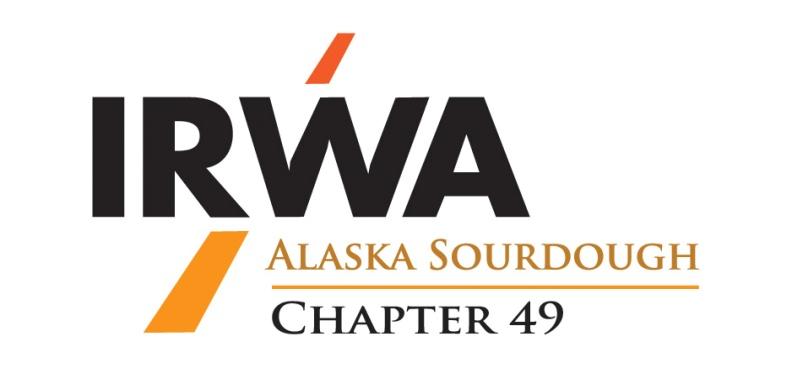 OFFICIAL NOMINATION FORMFOR THEPROFESSIONAL OF THE YEAR AWARDThe nominee must be a member of the International Right of Way Association that demonstrates high professional standards in their Right of Way field. To qualify as a candidate for the award, a nominee must have made outstanding contributions to the Association and provide support to other members and Right of Way professionals. Winners of the 3 (three) previous years are not eligible.  Please answer as many questions as apply.  You may add an additional page of responses if necessary.  It may be helpful to contact other committee chairs for assistance for some the requested information.  Please submit forms by email to sterling.lopez@enstarnaturalgas.com or by mail to the address at the bottom of this form.  If you have not received confirmation of the nomination within 48 hours, please call the number at the bottom of this form.  ► Nominations must be received by January 15th ◄NOMINEE’S NAME:	NOMINATED BY:	PHONE NUMBER: ________________________CHAPTER NUMBER: _____REGION:______IRWA PARTICIPATIONChapter/Regional Offices held: 	Chapter/Regional Committee/s: 	Other: 	CHAPTER SUPPORTProjects: 											Attendance at Meetings: 									Committee Activities: 																																		SEMINAR / CONFERENCE ATTENDANCE AND PARTICIPATIONInternational conference attendance (years): 						Regional or Chapter seminar program participation (year): 					Other: 												PROFESSIONSpecial projects related to ROW Profession: 																		Special recognition from Employer: 																				Other: 												EDUCATIONAL COURSES AND ACTIVITIESIRWA and other professional courses completed: 																														IRWA and other professional courses organized or instructed:																												Other professional education: 																																IRWA PROFESSIONAL DESIGNATIONCandidate for SR/WA: 									SR/WA designation: 										Voluntary re-certification: 									EXTRA-CURRICULAR ACTIVITIESOther professional memberships: 								Civic memberships: 										Leadership roles or special accomplishments in the above organizations:															Other: 												Email To:Sterling.lopez@enstarnaturalgas.com Mail To:IRWA Chapter 49C/O ENSTAR Natural Gas Company, ATTN: Sterling Lopez, ROWPO Box 190288, Anchorage, AK 99519Call:(907) 334-7911